INDICAÇÃO Nº 2336/2020Sugere ao Poder Executivo Municipal e ao setor competente que realize poda das árvores em toda extensão da Rua Estados Unidos localizada no bairro de Vila Sartori.Excelentíssimo Senhor Prefeito Municipal,      Nos termos do Art. 108 do Regimento Interno desta Casa de Leis, dirijo-me a Vossa Excelência para sugerir ao setor competente que proceda a poda das árvores em toda extensão da Rua Estado Unidos localizada no bairro de Jardim Sartori, neste município. Justificativa:Munícipes desta região procuraram por este Vereador solicitando esta providência, quanto aos serviços de poda das árvores, no local supracitado. Plenário “Dr. Tancredo Neves”, em 27 de novembro de 2020.CLÁUDIO PERESSIMVereador – Vice Presidente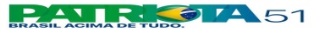 